Republika e Shqiperisë						 	Formulari Nr 3Atoriteti kontraktor:Bashkia Mallakastër		                       Ballsh,23-03-2016FTESË PËR OFERTËEmri dhe adresa e autoritetit kontraktorEmri:			Bashkia Mallakastër	Adresa:			Ballsh MallakastërTel:			031322111E-mail:			bashkiamallakaster@gmail.comAdresa e internetit:	Emri  dhe adresa e personit pergjegjesEmri:			Aleksander RamaAdresa:			Ballsh MallakastërTel:			031322111E-mail			aleksander.rama78@gmail.comBashkia Mallakaster do te zhvillojë procedurën e prokurimit me vlerë të vogël me fond limit prej             (Tridhjete e gjashte mije e teteqind  )leke  pa tvsh   me objekt: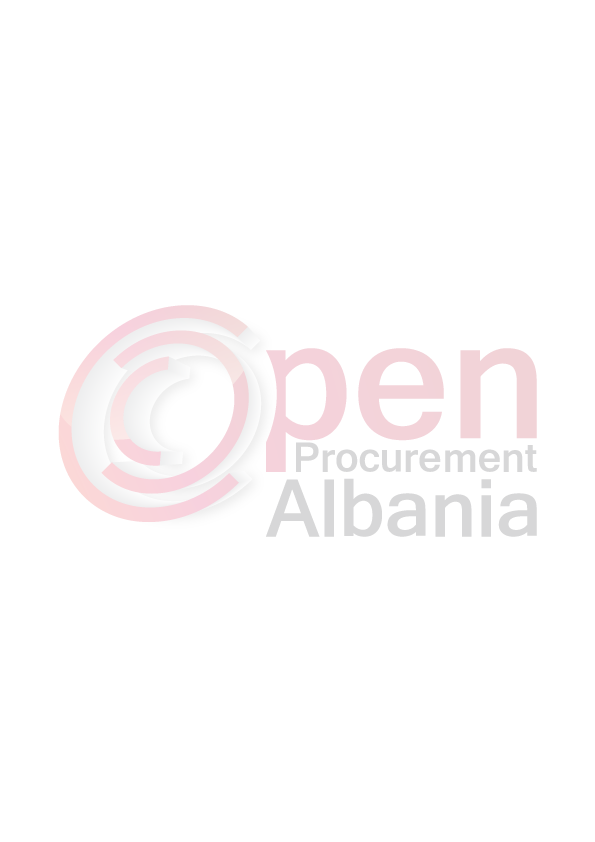 Blerje produkte bulmeti per kopshtin dhe cerdhen BallshData e zhvillimit te procedures  do te jete date 24-03-2016 ora 14.00 ne adresen www.app.gov.alJeni te lutur te paraqesni oferten tuaj per kete objekt prokurimi me keto te dhena(specifikimet teknike):- Levrimi i mallit do te jete periodik  i perditshem.- Nisur nga lloji i objektit qe prokurohet operatori ekonomik duhet qe detyrimisht te ushtroj aktivitet ne qytetin e Ballshit,skualifikohet cdo ofertues qe nuk ushtron aktivitet ne qytetin e Ballshit sipas te dhenave te QKR-se.-Operatori fitues duhet te lidhe kontraten brenda 1 dite pune nga data e zhvillimit te procedures se tenderit (shpallja e fituesit),Ne ofertën e tij,ofertuesi duhet të paraqesë të dhëna të plota të personit të kontaktit.TITULLARI I AUTORITETIT KONTRAKTOR			                     		Agron Kapllanaj NrEmertimiNjesia Sasia1Qumeshtkg2752Djath I bardhekg103Gjalpkg124Vezekokrra200